ЧЕРКАСЬКА ОБЛАСНА РАДАГОЛОВАР О З П О Р Я Д Ж Е Н Н Я19.07.2023                                                                                         № 173-рПро внесення змін до розпорядження голови обласної ради від 01.08.2022 № 192-р«Про визначення матеріально відповідальних осіб»Відповідно до статті 55 Закону України «Про місцеве самоврядування              в Україні»:1. Внести до розпорядження голови обласної ради від 01.08.2022 № 192-р «Про визначення матеріально відповідальних осіб» (із змінами) такі зміни:1) підпункт 1 пункту 1 розпорядження викласти в такій редакції:«1) ТРОХИМЕНКО Ірину Вікторівну, головного спеціаліста фінансово-господарського відділу виконавчого апарату обласної ради, а у разі її відсутності внаслідок відрядження, відпустки, тимчасової непрацездатності, –ХОТИНСЬКОГО Дмитра Юрійовича, головного спеціаліста фінансово-господарського відділу виконавчого апарату обласної ради,  за наявні кошти в касі виконавчого апарату обласної ради, збереження грошових документів, бланків суворого обліку, талонів на паливно-мастильні матеріали»; 	2) доповнити розпорядження новим  пунктом 2 такого змісту:«2. У разі відсутності матеріально відповідальної особи внаслідок відрядження, відпустки, тимчасової непрацездатності, матеріальні цінності на відповідальне зберігання від однієї матеріально відповідальної особи іншій  передаються Актом приймання-передачі запасів за формою, затвердженою наказом Міністерства фінансів України від 13.12.2022 № 431 «Про затвердження типових форм з обліку та списання запасів суб’єктами державного сектору та порядку їх складання», зареєстрованим в Міністерстві юстиції України від 28.12.2022 № 1692/39028».У зв’язку з цим, пункти 2,3 вважати відповідно пунктами 3,4.2. Начальнику фінансово-господарського відділу, головному бухгалтеру виконавчого апарату обласної ради ЯНИШПІЛЬСЬКІЙ В.Г внести зміни до Положення про облікову політику та організацію бухгалтерського обліку                     у Черкаській обласній раді, затвердженого розпорядженням голови обласної ради від 14.05.2021 № 124-р (зі змінами), та посадових інструкцій працівників.3. Контроль за виконанням розпорядження залишаю за собою.Голова 			                                                             А. ПІДГОРНИЙ      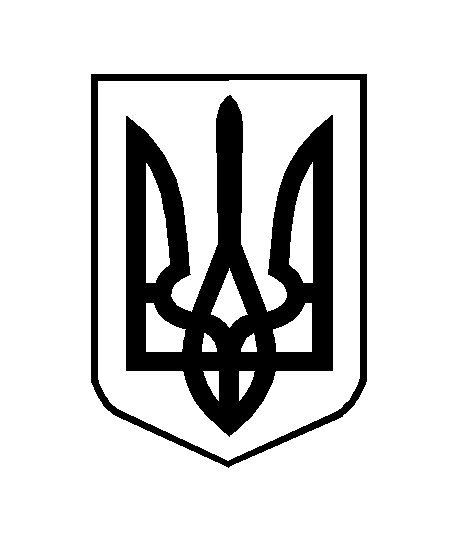 